г. Петропавловск-Камчатский				« 22 »  августа  2017 годаВ целях уточнения отдельных положений приложения к приказу Министерства социального развития и труда Камчатского края от  26.05.2017 № 542-п «Об утверждении Перечня должностей работников краевых государственных организаций социального обслуживания, осуществляющих оказание социальных услуг, предусмотренных перечнем социальных услуг, предоставляемых поставщиками социальных услуг в Камчатском крае, утвержденных Законом Камчатского края от 01.07.2014 № 469 «Об отдельных вопросах социального обслуживания граждан в Камчатском крае»ПРИКАЗЫВАЮ:1. Внести в приложение к приказу Министерства социального развития и труда Камчатского края от 26.05.2017 № 542-п « Об утверждении Перечня должностей работников краевых государственных организаций социального обслуживания, осуществляющих оказание социальных услуг, предусмотренных перечнем социальных услуг, предоставляемых поставщиками социальных услуг в Камчатском крае, утвержденных Законом Камчатского края от 01.07.2014 № 469 «Об отдельных вопросах социального обслуживания граждан в Камчатском крае» следующие изменения:1) в разделе I:а) пункт 3 после слова «отделением» дополнить словами «, заведующий филиалом»;б) пункт 20 после слов «ремонту белья» дополнить словами «, машинист по стирке и ремонту спецодежды, машинист по стирке белья»; в) пункт 24 слова «или дворник.» заменить словами «или дворник;»;г) дополнить пунктом 25 следующего содержания: «25) Помощник повара;»;д) дополнить пунктом 26 следующего содержания:«26) Парикмахер (для организаций социального обслуживания, предоставляющих социальные услуги в стационарной форме).»;2) в разделе VII:а) в пункте 3 слова «по реабилитационной работе.» заменить словами «по реабилитационной работе;»;б) дополнить пунктом 4 следующего содержания:«4) Инструктор по физической культуре.».2. Настоящий приказ вступает в силу через 10 дней после дня его официального опубликования.Министр                                                                                                  И.Э. Койрович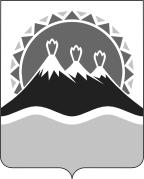 МИНИСТЕРСТВО СОЦИАЛЬНОГО РАЗВИТИЯ  И ТРУДАКАМЧАТСКОГО КРАЯПРИКАЗ №   914-пО внесении изменений в приложение к приказу Министерства социального развития и труда Камчатского края от 26.05.2017 № 542-п «Об утверждении Перечня должностей работников краевых государственных организаций социального обслуживания, осуществляющих оказание социальных услуг, предусмотренных перечнем социальных услуг, предоставляемых поставщиками социальных услуг в Камчатском крае, утвержденных Законом Камчатского края от 01.07.2014 № 469 «Об отдельных вопросах социального обслуживания граждан в Камчатском крае»